4  YEARS EXPERIENCE IN FINANCE & A/C’S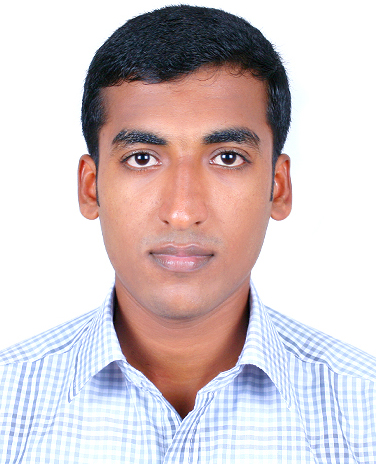 SONUSONU.360254@2freemail.com 							M.COM- Finance from SSV College irapuram, M.G University, Kottayam, India in 2012B.com Passed from Govt. College Manimalakkunnu, M.G University, Kottayam, India in 2009	Plus Two Passed from Govt.Higher secondary school Ooramana, (H.S.E) Kerala in 2007SSLC passed from High School, Ramamangalam in 2005.Handling petty cash Transactions and other day to day accounting transactions.Original Equipment invoice posting Handling Quotations & Proforma invoices of Government parties and Private parties.CENT Vat Return fillingHandling high volume of customer enquirySupporting the field sales teamAccurately analyzing and assessing sales related dataTaking  and analyzing Various Sales Related Reports and Submit To ManagementKeeping sales related and customer related documents3) Employer   SKYWAY TRADING LLC, AL QUSAIS -DUBAIIndustry         Dubai- based Food Trading CompanyDesignation    AccountantTenure           27 Jul 2015 –continuingJob Profile Prepare, examine, and analyze accounting records, financial statements, and other financial Reports to assess accuracy, completeness, and conformance to reporting and procedural Standards.avoiding outstanding expense and managing petty cashHandling Receivables and Payables of the companyReconciliation of Bank statementReconciliation of Customer Statement and Supplier statementTimely follow up of receivablesHandling Purchase, Purchased return and sales return of the companyUpdating and maintain accounting journals, leaders and other records detailing financial business transactions.Item wise cost calculation To maintain the status of funds Pay roll processingPositive Thinking,Better observation skillConfident and goal orientedFaster learning abilityFinancial Statement analysis , GTN Textiles , AluvaTechnical Skills			      :	MS OFFICE Accounting program			      :	SAP, Tally ERP.9, Real SoftPersonal ProfileDate of Birth				:	22nd August 1989Nationality				:	IndianGender                                          :          MaleLanguage Known			:	English, Malayalam, HindiI hereby declare that the information furnished above is true to the best of my knowledge and beliefCareer ObjectiveCareer ObjectiveMy career objective is utilized my skills, knowledge, ability and confidence in this competitive world for the benefits of the organization and self.Proficiency Summary	Proficiency Summary	4  Years of Experiences in Accounts of Manufacturing, Sales & Service Industries.Work Experience in SAP , Tally & Real soft application platforms.Proven ability to work efficiently in both independent and teamwork environment.Good interpersonal skills, commitment on result orientation with a quest, zeal to learn and undertake challenging tasks.Academic ProfileExperience Profile Experience Profile Experience Profile Experience Profile 1) Employer1) EmployerActive Lobby Information System Pvt Ltd , Kerala ,IndiaActive Lobby Information System Pvt Ltd , Kerala ,IndiaIndustryIndustryIndia-based IT company, Providing various kinds of IT services and Soft ware development.India-based IT company, Providing various kinds of IT services and Soft ware development.DesignationDesignationAccountantAccountantTenureTenureNovember 2012 – March 2014November 2012 – March 2014Job ProfileJob ProfileJob ProfileJob ProfileResponsible for day to day accounting & record keeping includes Cash, Bank & Creditors JournalsResponsible for day to day accounting & record keeping includes Cash, Bank & Creditors JournalsResponsible for day to day accounting & record keeping includes Cash, Bank & Creditors JournalsResponsible for day to day accounting & record keeping includes Cash, Bank & Creditors JournalsProvide daily and monthly Reports like , Statement of accounts, Cash and Bank a/c ,Department expenses etc.Provide daily and monthly Reports like , Statement of accounts, Cash and Bank a/c ,Department expenses etc.Provide daily and monthly Reports like , Statement of accounts, Cash and Bank a/c ,Department expenses etc.Provide daily and monthly Reports like , Statement of accounts, Cash and Bank a/c ,Department expenses etc.Update and maintain accounting journals, ledgers and other records detailing financial Business transactions.Update and maintain accounting journals, ledgers and other records detailing financial Business transactions.Update and maintain accounting journals, ledgers and other records detailing financial Business transactions.Update and maintain accounting journals, ledgers and other records detailing financial Business transactions.Preparing Monthly Budget.Preparing Monthly Budget.Preparing Monthly Budget.Preparing Monthly Budget.Professional tax calculation and paymentProfessional tax calculation and paymentProfessional tax calculation and paymentProfessional tax calculation and paymentCalculation of Income tax and TDS figuresCalculation of Income tax and TDS figuresCalculation of Income tax and TDS figuresCalculation of Income tax and TDS figuresCalculation and Payment of Advance taxCalculation and Payment of Advance taxCalculation and Payment of Advance taxCalculation and Payment of Advance taxManaging the petty cash Transaction of the companyMaintaining track record of company’s expensesManaging the petty cash Transaction of the companyMaintaining track record of company’s expensesManaging the petty cash Transaction of the companyMaintaining track record of company’s expensesManaging the petty cash Transaction of the companyMaintaining track record of company’s expensesManaging Bank Related TransactionsE-Filling of Periodical TDS ReturnsFund managementPay Roll PreparationManaging Bank Related TransactionsE-Filling of Periodical TDS ReturnsFund managementPay Roll PreparationManaging Bank Related TransactionsE-Filling of Periodical TDS ReturnsFund managementPay Roll PreparationManaging Bank Related TransactionsE-Filling of Periodical TDS ReturnsFund managementPay Roll Preparation2) Employer   MRF TYRES LTD,HYDERABAD, INDIAIndustry       India-based Tyre Manufacturing CompanyDesignation  Accountant & Operational AssistantTenure          May 2014 – June 2015Job Profile 2) Employer   MRF TYRES LTD,HYDERABAD, INDIAIndustry       India-based Tyre Manufacturing CompanyDesignation  Accountant & Operational AssistantTenure          May 2014 – June 2015Job Profile 2) Employer   MRF TYRES LTD,HYDERABAD, INDIAIndustry       India-based Tyre Manufacturing CompanyDesignation  Accountant & Operational AssistantTenure          May 2014 – June 2015Job Profile 2) Employer   MRF TYRES LTD,HYDERABAD, INDIAIndustry       India-based Tyre Manufacturing CompanyDesignation  Accountant & Operational AssistantTenure          May 2014 – June 2015Job Profile Personal StrengthProject WorksProject WorksProject WorksTechnical Profile